Correção das atividades de Matemática – dos dias 31/03 a 03/044º Ano B – Profª. SimoniLivro didático de matemática – páginas  31 a 33Pag. 31 – números natural par e ímpar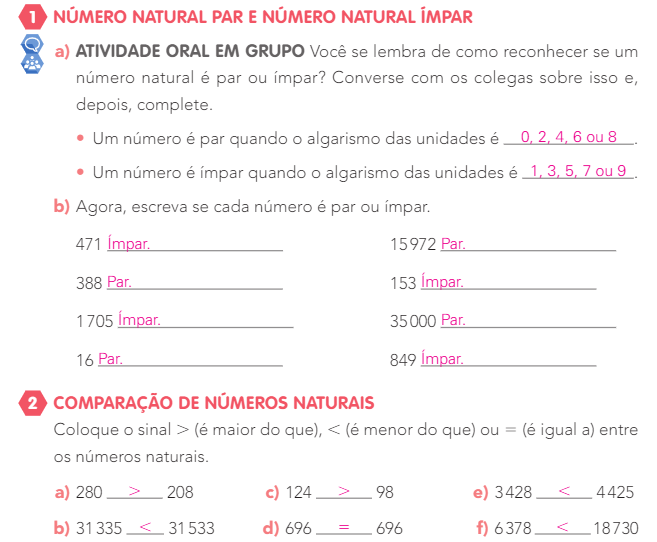 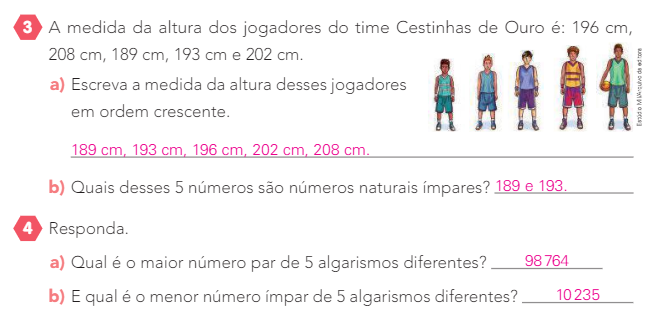 Pag. 32 – números natural par e ímpar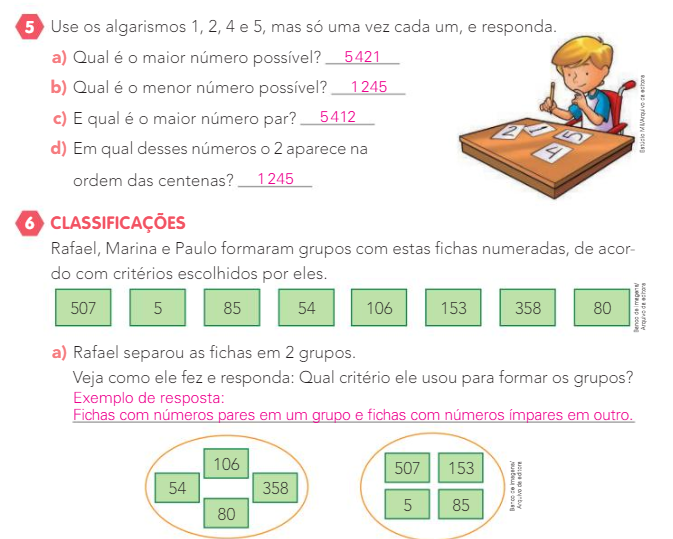 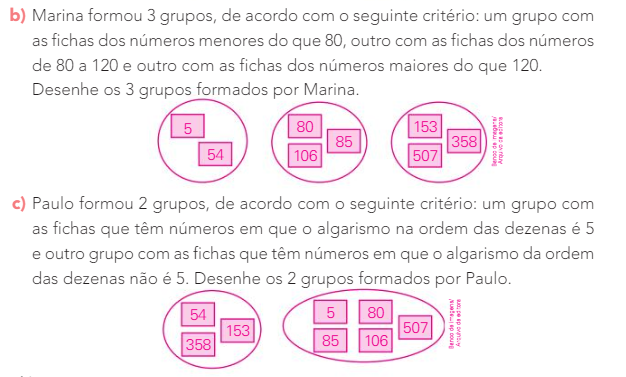 Pag. 33 – números e formas de pagamento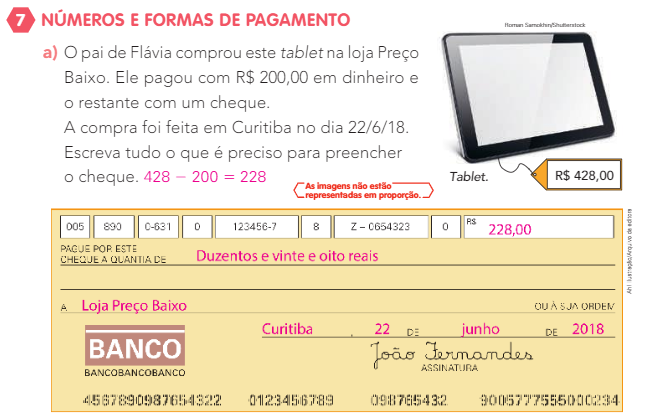 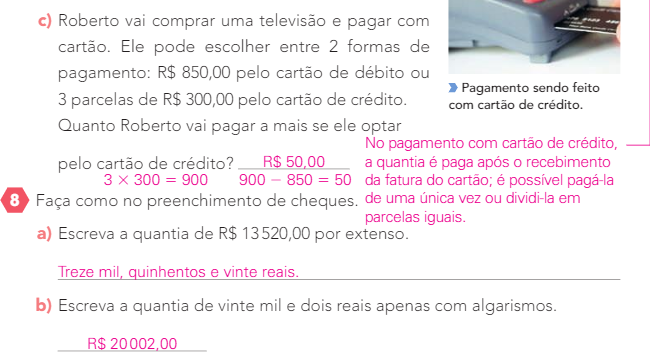 Atividades da folhinha/situação problemaOBS: TEM UMA QUESTÃO COM LETRA A QUE ESTÁ NA ORDEM ERRADA.. A RESPOSTA É 5389.A – 3.021E – 3.365I – 2.188B – 3.240F – 7.085J - 393C – 9.278G – 4.480K – 5.574D – 1.907H – 4.273L – 2.027